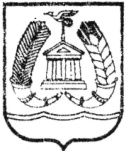 АДМИНИСТРАЦИЯ ГАТЧИНСКОГО МУНИЦИПАЛЬНОГО РАЙОНАЛЕНИНГРАДСКОЙ ОБЛАСТИПОСТАНОВЛЕНИЕОт									                           № об утверждении типовых форм документов, применяемых должностными лицами отдела муниципального контроля администрации Гатчинского муниципального района при осуществлении муниципального жилищного контроляВ целях организации и проведения муниципального жилищного контроля на территории муниципального образования «Город Гатчина», а  также на территории других поселений Гатчинского муниципального района, в случае заключения соответствующих соглашений о передаче полномочий, руководствуясь ст.ст. 14, 20 Жилищного кодекса РФ, в соответствии с Федеральным законом от 06.10.2003 № 131-ФЗ «Об общих принципах организации местного самоуправления в Российской Федерации», Федеральным законом от 26.12.2008 № 294-ФЗ «О защите прав юридических лиц при осуществлении государственного контроля (надзора) и муниципального контроля», областным законом Ленинградской области от 02.07.2013 № 49-оз «О муниципальном жилищном контроле на территории Ленинградской области и взаимодействии органов муниципального жилищного надзора Ленинградской области», Уставом муниципального образования «Гатчинский муниципальный район», Уставом муниципального образования «Город Гатчина», Положением об отделе муниципального контроля администрации Гатчинского муниципального района, утвержденным распоряжением администрации Гатчинского муниципального района от 14.02.2014 № 9-р, администрация Гатчинского муниципального районаПОСТАНОВЛЯЕТ:Утвердить прилагаемые типовые формы документов, применяемые должностными лицами отдела муниципального контроля администрации Гатчинского муниципального района при осуществлении муниципального жилищного контроля. Настоящее постановление подлежит размещению на официальном сайте Гатчинского муниципального района в сети «Интернет».  Настоящее постановление вступает в силу со дня официального опубликования.  Контроль исполнения настоящего постановления возложить на заместителя главы администрации Гатчинского муниципального района по вопросам безопасности.Глава  администрацииГатчинского муниципального района                                            Л.Н. НещадимИсаева А.С.УТВЕРЖДЕНЫпостановлением администрации Гатчинского муниципального районаот ______________ N ________(приложение)ТИПОВЫЕ ФОРМЫ ДОКУМЕТОВ,применяемые должностными лицами отдела муниципального контроля администрации Гатчинского муниципального района при осуществлении муниципального жилищного контроля(Форма 1.1)Отдел муниципального контроля администрации Гатчинского муниципального районаРАСПОРЯЖЕНИЕотдела муниципального контроля о проведении     ________________________________________________________________     (документарной/выездной) в отношении гражданина         от "___" ___________ 20___ года N _______________________    1. Провести проверку в отношении _________________________________________________________________________________________________________________                 (фамилия, имя, отчество гражданина)    2.  Адрес   местожительства гражданина: __________________________________________________________________________________________________________    3. Назначить лицом, уполномоченным  на  проведение  проверки  (далее  -муниципальный инспектор): _________________________________________________                       (фамилия, имя, отчество, должность должностного лица___________________________________________________________________________(должностных лиц), уполномоченного (уполномоченных) на проведение проверки)    4. Привлечь к проведению проверки в качестве экспертов,  представителейэкспертных организаций следующих лиц: _____________________________________                            (фамилия, имя, отчество, должность привлекаемых___________________________________________________________________________к проведению проверки экспертов и(или) наименование экспертной организации___________________________________________________________________________с указанием реквизитов свидетельства об аккредитации и наименования органа                 по аккредитации, выдавшего свидетельство)    5. Правовые основания проведения проверки: ____________________________                                          (ссылка на положение нормативного___________________________________________________________________________ правового акта, в соответствии с которым осуществляется проверка; ссылка___________________________________________________________________________   на положения нормативных правовых актов, устанавливающих требования,                   которые являются предметом проверки)    6. Срок проведения проверки: __________________________________________    Дата начала проведения проверки:    "__" _________ 20__ года    Дата окончания проведения проверки:    "__" _________ 20__ года____________________________________   ___________________   ______________(должность руководителя, заместителя   (фамилия, инициалы)     (подпись)____________________________________ руководителя органа муниципального____________________________________  земельного контроля, издавшегораспоряжение о проведении проверки)           Место печати___________________________________________________________________________       (фамилия, имя, отчество, должность муниципального инспектора,___________________________________________________________________________  непосредственно подготовившего проект распоряжения, контактный телефон,___________________________________________________________________________                      электронный адрес (при наличии)(Форма 1.2)                                                      УТВЕРЖДАЮНачальник отдела муниципального контроля                                        _____________________  ___________                                         (фамилия, инициалы)    (подпись)ПЛАНпроведения плановых проверок гражданна ___ год(Форма 1.3) Отдел муниципального контроля администрации Гатчинского муниципального районаАКТпроверки соблюдения требований жилищного законодательства"___" ______________ 20___ года                                             N ____________    Время проверки "__" час. "__" мин. Место составления акта: ____________    Муниципальным инспектором _____________________________________________                                  (должность, фамилия, имя, отчество___________________________________________________________________________                   должностного лица, составившего акт)на основании распоряжения от "__" ______________ 20__ года N ______________в присутствии понятых:1. ________________________________________________________________________            (фамилия, инициалы, адрес места жительства, телефон)2. ________________________________________________________________________            (фамилия, инициалы, адрес места жительства, телефон)и в присутствии свидетелей: _______________________________________________                       (фамилия, инициалы, адрес места жительства, телефон)с участием: _______________________________________________________________                       (фамилия, инициалы специалиста, эксперта)в присутствии: ____________________________________________________________               (фамилия, инициалы его представителя или фамилия, инициалы                      гражданина, его представителя)___________________________________________________________________________проведена проверка  соблюдения  жилищного  законодательства  по адресу: ___________________________________________________________________________________________, площадью _______ кв. м,используемом ______________________________________________________________             (фамилия, имя, отчество или фамилия, инициалы гражданина, его представителя, их паспортные данные, адрес места жительства, контактные данные)______________________________________________________________________________________________________________________________________________________    Перед    началом    проверки    соблюдения    требований     жилищногозаконодательства участвующим лицам разъяснены их права, ответственность,  атакже порядок проведения проверки.    Проверкой установлено:_____________________________________________________________________________________________________________________________________________________________________________________________________________________________________________________________________________________________________________________________________________________________________________________________________________________________________________________________________________________________________________________________________________    В    данных    действиях    (бездействии)    усматриваются     признакиадминистративного правонарушения, предусмотренного частью ____ статьи _____Кодекса Российской Федерации об  административных  правонарушениях,  и(или)признаки      административного      правонарушения,       предусмотренногозаконодательством Ленинградской области.    Объяснения  гражданина   или   его   представителя по   результатампроведенной проверки соблюдения требований земельного законодательства:_______________________________________________________________________________________________________________________________________________________________________________________________________________________________________________________________________________________________________________________________________________________________________________________С актом ознакомлен __________________                       (подпись)Объяснения и замечания по содержанию акта прилагаются _____________________                                                           (подпись)Копию акта получил __________________                       (подпись)    От участников проверки поступили (не поступили) заявления:___________________________________________________________________________                          (содержание заявления)______________________________________________________________________________________________________________________________________________________В ходе проверки производились: ____________________________________________                            (обмер участка, фотосъемка, видеосъемка и т.п.)К акту прилагается: _______________________________________________________С актом ознакомлены:Понятые:          1. ____________________    ______________________________                          (подпись)                (фамилия, инициалы)                  2. ____________________    ______________________________                          (подпись)                (фамилия, инициалы)Специалист (эксперт) ____________________    ______________________________                          (подпись)                (фамилия, инициалы)Иные участники проверки _________________    ______________________________                            (подпись)              (фамилия, инициалы)                        _________________    ______________________________                            (подпись)              (фамилия, инициалы)Муниципальный инспектор,    составивший акт   ___________________    ______________________________                          (подпись)                (фамилия, инициалы)--------------------------------<*> Оформляется в двух экземплярах.(Форма 1.3.1)Фототаблица(приложение к акту проверки соблюдения требованийжилищного законодательства)от "___" ______________ 20__ года N ____________________________________________________________________________________(фамилия, инициалы гражданина, его представителя)__________________________________________________________________________________________________________________________________________________________________________________________________________________________________________________________              _________________________________       (подпись)                              (фамилия, инициалы)N п/пАдрес жилого помещения в отношении которого осуществляется муниципальный жилищный контрольФамилия, имя, отчество гражданина в отношении которого проводится проверкаЦель проведения проверкиОснование проведения проверкиСрок проведения проверки123456